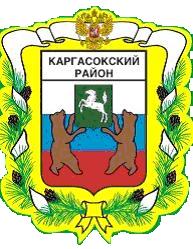 МУНИЦИПАЛЬНОЕ ОБРАЗОВАНИЕ «Каргасокский район»ТОМСКАЯ ОБЛАСТЬАДМИНИСТРАЦИЯ КАРГАСОКСКОГО РАЙОНАВ целях приведения в соответствие с действующей редакцией статьи 325 Трудового кодекса РФ, ПОСТАНОВЛЯЮ:ПОСТАНОВЛЕНИЕПОСТАНОВЛЕНИЕПОСТАНОВЛЕНИЕ23.09.2014№ 223с. Каргасокс. КаргасокО внесении изменений в постановление Администрации Каргасокского района от 27.06.2012 г. №115 «Об утверждении Порядка предоставления гарантий и компенсаций для лиц, работающих в муниципальных учреждениях всех типов, учредителем которых является муниципальное образование «Каргасокский район»1.Внести в Порядок предоставления гарантий и компенсаций для лиц, работающих в муниципальных учреждениях всех типов, учредителем которых является муниципальное образование «Каргасокский район», утвержденный постановлением Администрации Каргасокского района от 27.06.2012 г. №115 «Об утверждении Порядка предоставления гарантий и компенсаций для лиц, работающих в муниципальных учреждениях всех типов, учредителем которых является муниципальное образование «Каргасокский район», (далее – Порядок) следующие изменения:а) абзацы первый и второй пункта 2.4. Порядка изложить в новой редакции: «2.4. Право на компенсацию расходов возникает у работника одновременно с правом на получение ежегодного оплачиваемого отпуска за первый год работы в данном учреждении.В дальнейшем у работника учреждения возникает право на компенсацию расходов за третий и четвертый год непрерывной работы в данном учреждении – начиная с третьего года работы, за пятый и шестой годы – начиная с пятого и т.д. года работы независимо от времени фактического использования отпуска. Если работник в какой-то из годов не воспользовался данной льготой, то он может ей воспользоваться на следующий год. В дальнейшем данная льгота предоставляется работнику не ранее, чем со второго года работы после года предыдущего использования льготы.»;б) в абзаце первом пункта 2.7 Порядка слова «иных документов, подтверждающих пребывание в месте использования отпуска, удостоверяющих регистрацию по месту пребывания» заменить словами «иных документов, подтверждающих пребывание в месте использования отпуска или удостоверяющих регистрацию по месту пребывания»;в) пункт 2.7 Порядка дополнить абзацем шестым следующего содержания: «При предъявлении для компенсации проездных документов без указания фамилии, имени, отчества пассажира должно быть также предоставлено документальное подтверждение пребывания работника и членов его семьи в месте использования отпуска в соответствующий период времени.»;г) пункт 2.11. Порядка дополнить абзацем четвертым следующего содержания: «Если в соответствии с международным договором Российской Федерации и (или) законодательством Российской Федерации при пересечении государственной границы Российской Федерации и границы  иностранного государства-места использования отпуска не требуется предоставление заграничного паспорта гражданина Российской Федерации или отметка о пересечении границы в таком паспорте не ставится, для компенсации стоимости проезда к месту использования отпуска и обратно работник обязан представить документы, подтверждающие факт пребывания такого работника и каждого из членов его семьи в месте использования отпуска на территории соответствующего иностранного государства.»;д) абзац первый пункта 2.12. Порядка изложить в новой редакции: «При отсутствии у работника документов, позволяющих однозначно определить фактическую стоимость проезда по территории Российской Федерации (в случаях поездки в отпуск по туристической путевке и (или) по договору с туроператором (турагентом)) работнику выплачивается фиксированная сумма компенсации в следующих размерах:»;е) дополнить пункт 2.12. Порядка абзацем шестым следующего содержания: «Для получения сумм компенсации, указанных в настоящем пункте, работник обязан предоставить соответствующую туристическую путевку или договор с туроператором (турагентом). Компенсация выплачивается только на работника и членов его семьи, указанных в таких путевке или договоре в качестве туристов (получателей туристского продукта).».2. Настоящее постановление вступает в силу со дня опубликования в установленном порядке.Глава Каргасокского районаА.П. АщеуловТимохин В.В.21661